No dia 12 de novembro de 2019 entrava em vigor as novas regras da aposentadoria. A reforma foi grande mudança para aqueles que desejam solicitar sua aposentadoria por tempo de contribuição. As principais mudanças aprovadas pela câmara e senado são a respeito da idade mínima e tempo de contribuição. A modificação que gerou a maior desaprovação popular foi, com certeza, o fim da aposentadoria por tempo de contribuição como a conhecíamos.O que mudou, porém, no texto da lei? Como era e como será a aposentadoria por tempo de contribuição em 2020? Para responder essas questões, nossa equipe montou um material completo com tudo que é preciso saber sobre a nova aposentadoria. Não deixe de lê-lo até o fim.Aposentadoria por tempo de contribuiçãoO debate a respeito da necessidade de reestruturação na previdência foi incitado pelas projeções do IBGE. Segundo o órgão, o perfil populacional brasileiro está mudando rapidamente. Hoje, a expectativa de vida do brasileiro é muito maior, mas a taxa de natalidade é baixa.Dessa forma, as pessoas estão aproveitando a aposentadoria por mais tempo. No entanto, como estão nascendo menos crianças por casal, no futuro, não se terá número de contribuintes suficientes. Essa problemática se dá, pois quem paga a aposentadoria são os trabalhadores ativos.Conhecida como aposentadoria por tempo de serviço, a aposentadoria por tempo de contribuição é uma modalidade prevista em lei. O critério principal levado em consideração é o tempo que o contribuinte pagou o INSS.Muito foi alardeado na mídia a respeito do fim dessa categoria de aposentadoria. Tal fato levou muitas pessoas próximas à idade de solicitação do benefício a fazerem o pedido administrativo. No entanto, a modalidade não deixou de existir, mas foi adaptada.Para estabelecer uma comparação, será apresentado como a aposentadoria por tempo de serviço funcionava anteriormente. Leia com atenção:Como era a aposentadoria por tempo de contribuição:Primeiramente, antes da reforma, a aposentadoria por tempo de contribuição não exigia idade mínima. Dessa forma, qualquer pessoa em qualquer idade poderia solicitar o benefício. No entanto, havia uma exigência mínima de tempo de contribuição para homens e mulheres.Para aposentar-se nessa modalidade, o homem precisava ter, no mínimo, 35 anos de contribuição. Para as mulheres, a idade exigida era de 30 anos. Dessa forma, o valor pago para ambos os aposentados estava em torno de 80% da média salarial desses.Esse valor de 80% era multiplicado pelo fator de previdência. Tal operação gerava uma pequena redução no valor final das mensalidades do benefício. No entanto, o valor mínimo estipulado para a aposentadoria era o valor definido para o salário base (salário mínimo).A reforma não age retroativamente, ou seja, quem se aposentou até 2019 não sofrerá alteração no benefício. Além disso, caso alguém tenha completado todos os requisitos até novembro 2019, pode solicitar a aposentadoria na forma anterior. Essa formatação, porém, durou até o fim de 2019. Com a reforma da previdência, a aposentadoria por tempo de contribuição foi dividida em três regras. Essas são conhecidas como regras de transição. Continue lendo o texto para conhece-las melhor.A nova aposentadoria por tempo de contribuiçãoCom a reforma, a aposentadoria por tempo de serviço foi substituída por regras de transição. Cada regra foi pensada para um público. Para a formulação dessas, levou-se em conta o tempo até atingir a idade mínima para aposentadoria (65 anos para homens e 60 anos caso seja mulher).Regra de Idade ProgressivaA regra contempla o candidato à aposentadoria que precisariam esperar mais de dois anos para completar a idade base. Assim, estão nessa regra homens com 35 anos de contribuição e até 61 anos de idade. As mulheres precisam de, no mínimo, 30 anos de contribuição e 56 anos de idade.Há uma contagem especial de idade para o contribuinte a partir de janeiro de 2020. Cada seis meses serão contabilizados como um ano a mais na idade. Os homens permanecerão nessa regra até contabilizarem 65 anos enquanto as mulheres, 62 anos de idade.Para chegar o valor recebido, deve-se calcular a média de todos os salários recebidos desde julho de 1994. O valor a ser recebido será 60% desse montante. Além disso, há um acréscimo de 2% para cada ano de contribuição a partir dos 20 para homens e 15 para as mulheres.Regra de Transição com Pedágio de 50%A regra contempla o candidato à aposentadoria que esperariam menos de dois anos. Assim, estão nessa regra homens de 33 e mulheres de 28 anos de contribuição. Para essa parcela da população a regra prevê o acréscimo de 50% no tempo de serviçoConsidere um homem com 34 anos de contribuição. O tempo base de contribuição seria de mais um ano, tempo suficiente para que ele complete os 35 anos de contribuinte. Com a nova regra, ele deverá contribuir por esse ano e, além desse período, mais seis meses (50% do tempo).Para calcular a parcela mensal da aposentadoria, toma-se a média de todos salários a partir de julho de 1994. Esse resultado é multiplicado pelo fator previdenciário, o que gera uma redução considerável caos o solicitador do direito seja jovem.Regra de Transição com Pedágio 100%A regra é opcional para regime geral ou próprio. Assim, os critérios básicos para homens são 60 anos de idade e 35 de contribuição. As mulheres precisam de, no mínimo, 30 anos de contribuição e 57 anos de idade. Para conseguir aposentar-se, é necessário cumprir pedágio de 100%.Dessa forma, se alguém antes da reforma precisava trabalhar três anos para se aposentar, trabalhará dobrado por esse tempo. Totalizará, assim, seis anos de serviço. A vantagem dessa regra é o cálculo das parcelas da aposentadoria.O contribuinte receberá como pagamento o valor médio de os salários desde julho de 1994. O valor será pago integralmente, já que essa regra não admite nenhum fator de redução.Título SEOAposentadoria por tempo de contribuiçãoSlugaposentadoria-por-tempo-de-contribuicaoMeta-descriçãoAposentadoria por tempo de contribuição. Saiba o que precisa para solicitar sua aposentadoria após a reforma da previdência em 2020.Palavra-chaveAposentadoria por tempo de contribuiçãoTagsAposentadoria por tempo de contribuição, aposentadoria por tempo se serviço, reforma da previdência, aposentadoria 2020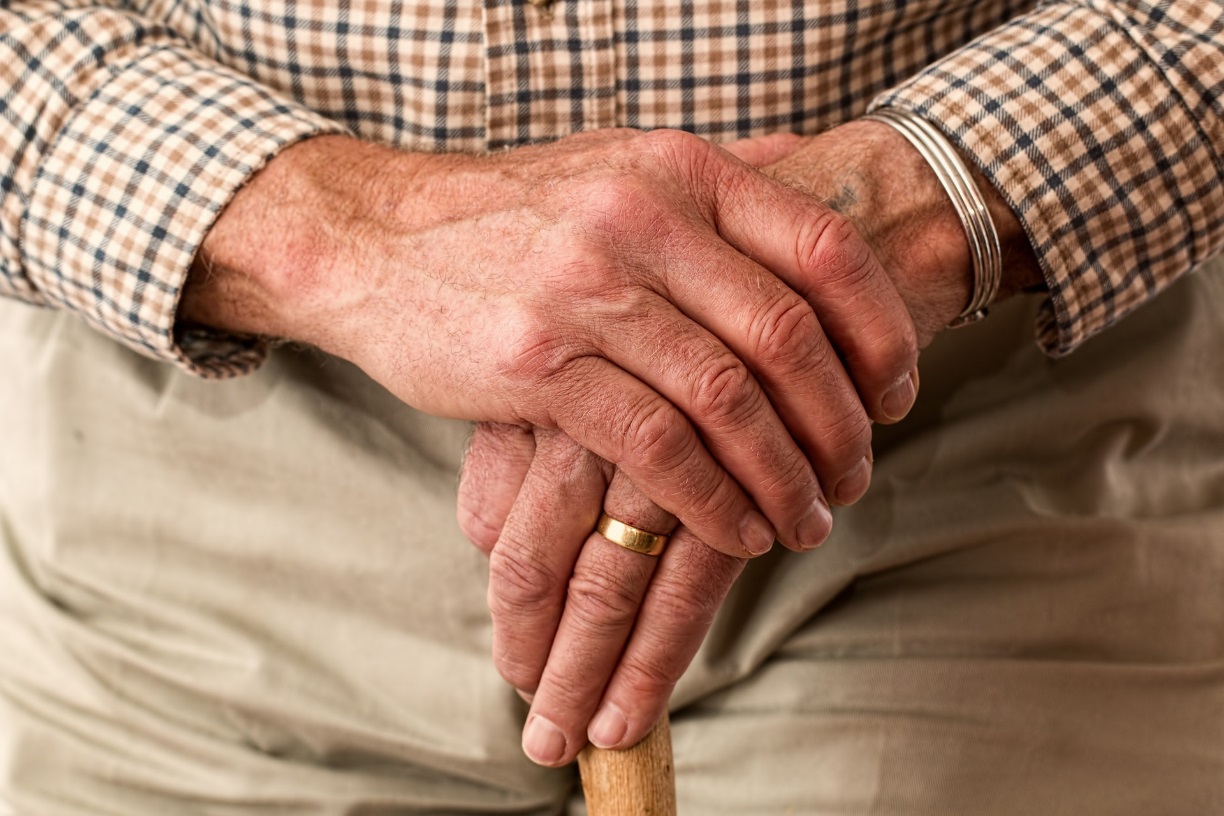 LegendaA reforma da previdência alterou as regras da aposentadoria por tempo de contribuiçãoTexto alternativoA reforma da previdência que entrou em vigor no fim de 2019 alterou as regras básicas para a aposentadoria. Saiba quais foram as mudanças.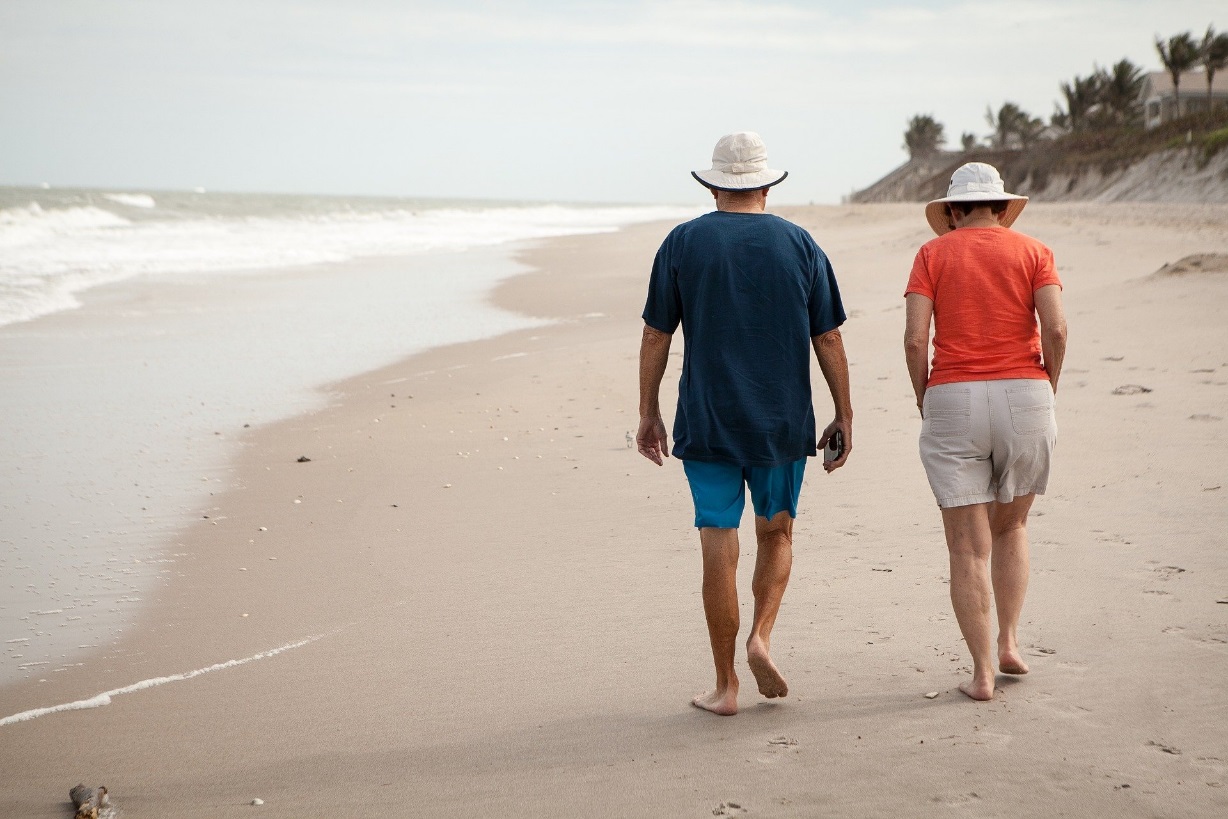 LegendaOs idosos no Brasil estão vivendo por mais tempo, segundo IBGETexto alternativoA expectativa de vida do brasileiro subiu. Saiba como isso afeta a previdência do país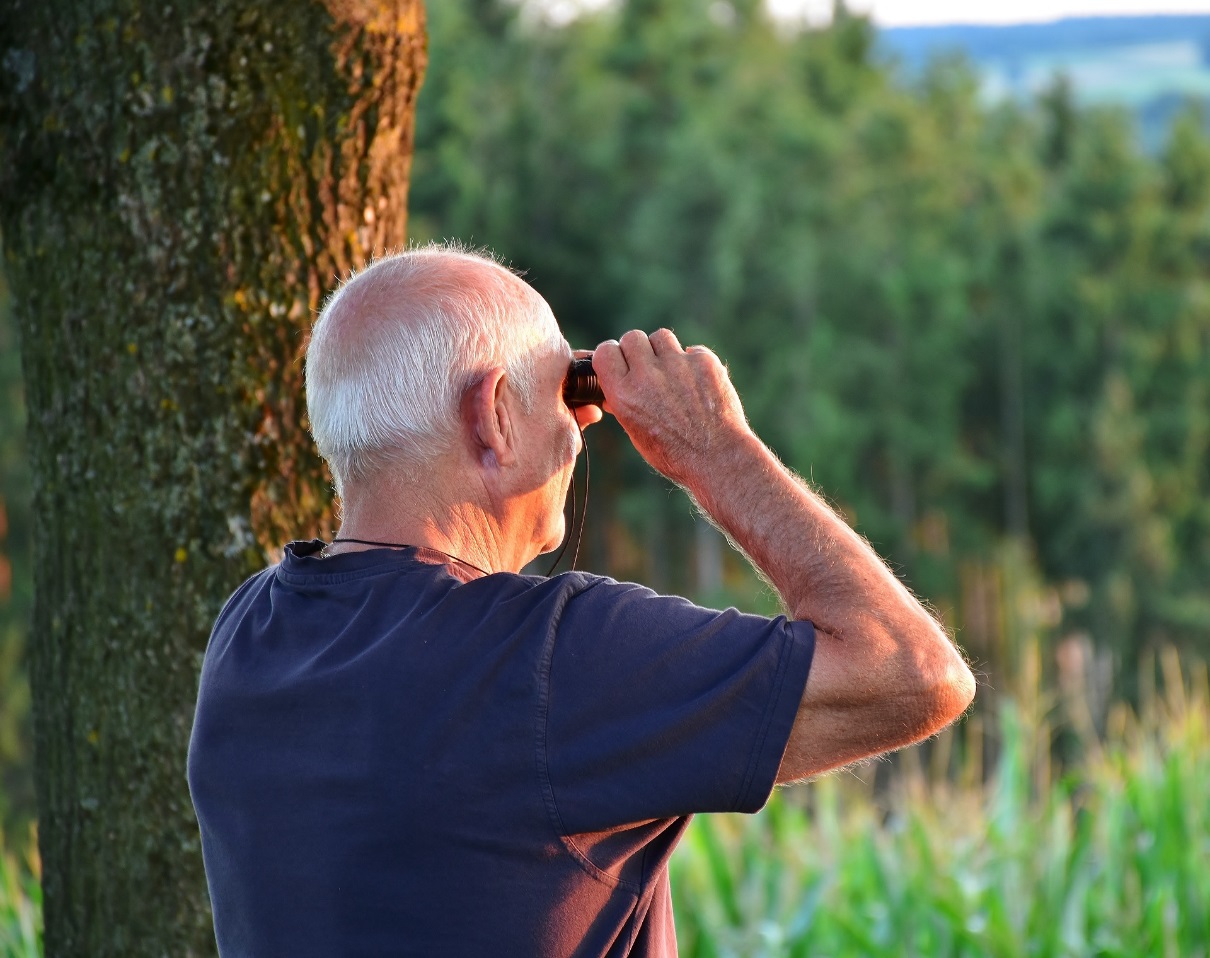 LegendaQuais foram a principais mudanças na aposentadoriaTexto alternativoCom a reforma da previdência, as regras da aposentadoria mudaram. Saiba como isso impactará na sua aposentadoria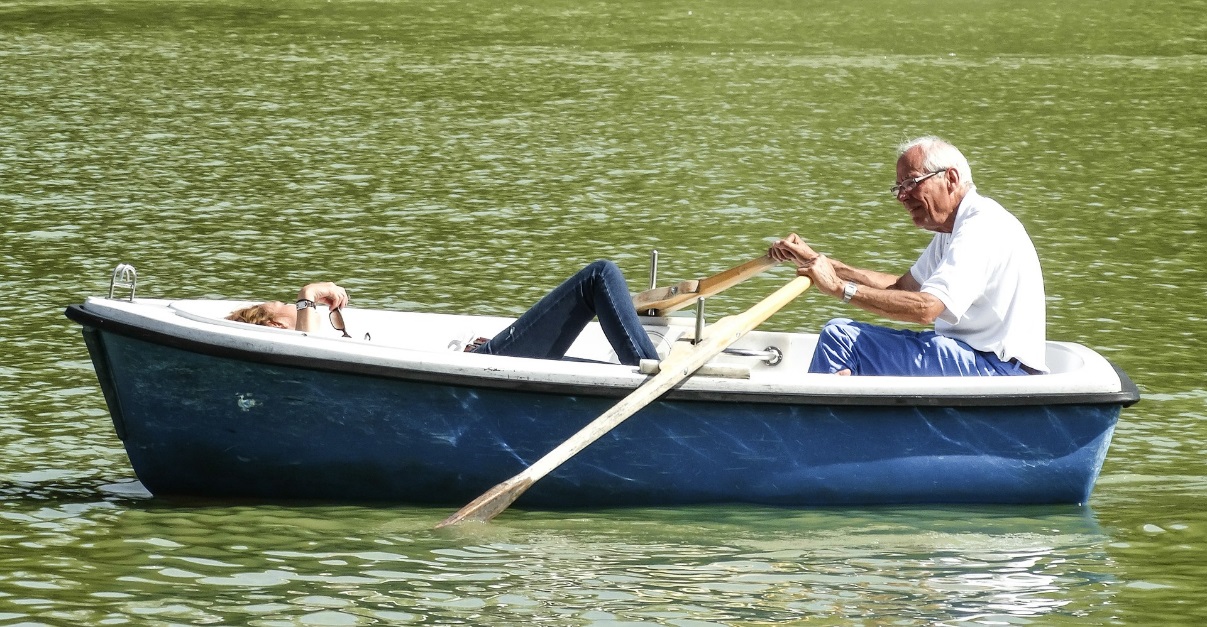 LegendaA aposentadoria por tempo de contribuição foi substituída por regras de transiçãoTexto alternativoO candidato à aposentadoria deve verificar em qual regra ele será contemplado pelo benefício.